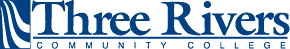 Federal Taxes I - 32947Acct. 241, 3 CreditsFriday 6:00 – 8:45 Fall 2019 – D215-Brenden Healy, CPA, MST860-917-9720HealyBrenden@sbcglobal.net Office Hours: By AppointmentPrerequisite:Course Description:This course examines federal income taxation as it relates to individuals. Emphasis is on tax law, researching tax questions, the determination of taxable income, deductions, and the preparation of tax returns. Required Materials:Pope, Anderson, Kramer.  Pearson’s Federal Taxation - 2020 Individuals 2020 Edition; ISBN: 13:978-0-13-5196533Calculator (no cell phones or texting in class)Educational/Course Objectives:The goal of this course is for the student to learn a variety of tax concepts, apply the tax law and understand the related tax compliance.  In every opportunity possible, I will provide real life examples from a practicing CPA’s perspective.  If you are engaged in the subject and participate in class, you will gain an understanding of:General knowledge of tax lawUnderstanding of Personal exemptions and dependency exemptionsWorking knowledge of gross incomeIdentify deductions from adjusted gross income and adjustments for adjusted gross incomeWorking knowledge of itemized deductionsWorking knowledge of self-employment income and self-employment taxAbility to calculate self-employment incomeWorking knowledge of tax depreciation and the difference between book and tax depreciationWorking knowledge of capital gains and lossesGrading and Classroom Policies:The grading policy is as stated in the Manual of Policy and Procedures on Grades and Quality Points.Point/Grade Distribution is as follows:A   93-100 	C 73-76A- 90-93 	C- 70-72B+ 87-89 	D+ 67-69B   83-86 	D 63-66B- 80-82 	D- 60-63C+ 77-79	Below 60 is an “F”Grading and Classroom Policies:There are two semester exams and a tax return project that will be used as the method of evaluation.  Each exam/project will count towards 1/3 of the grade.  Do not miss an exam or project.  Homework:Homework will be discussed and presented each class.  Note that the homework will not be graded.  However, the only way to be successful in the class is to do all of the assigned homework and participate in class. Homework assignments may change from those listed in this syllabus.School Email And Contact:myCommNet Alert is a system that sends text messages and emails to anyone signed up in the event of a campus emergency. Additionally, TRCC sends messages when the college is delayed or closed due to weather.  All students are encouraged to sign up for myCommNet Alert. Attendance Policy:This course is designed so that students will benefit not only from the text but also from class attendance and participation. You are, therefore, expected to attend class regularly.  If you are late for class or if you must leave early, please take a seat near the door.Withdrawal Policy:A student who finds it necessary to discontinue a course must complete a "Withdrawal Request Form" in the Registrar's office. Students who do not withdraw but stop attending, will be assigned an "F" or “N” signifying a failing grade or no grade.  See updated school policy regarding “F” and “N”. Eligibility for a refund of tuition is based upon the date of withdrawal when received by the Registrar.Disabilities Statement:If you have a disability that may affect your progress in this course, please meet with a Disability Service Provider (DSP) as soon as possible.  Please note that accommodations cannot be provided until you provide written authorization from a DSP.  Contact Matt Liscum 860.215.9265 for the following disabilities: physical, sensory, medical or mental health.  Contact Chris Scarborough for the following disabilities: learning, ADD/ADHD or Autism Spectrum.Academic Integrity:Any student who cheats on an exam will receive a grade of ZERO for the exam. Any subsequent cheating will result in a ZERO for the course and possible suspension from the College. Digication – TRCC Online Learning Portfolio:All students are required to maintain an online learning portfolio using a TRCC designed template.  Students will upload at least one assignment from this class to Digication.  Further guidance will be provided. FEDERAL INCOME TAXCOURSE OUTLINE - Appendix					-----------------Homework (HM)-------------		    		#Review	New Material	Questions/Problems							Syllabus	Chapter 1	5,6,7,8,9,11,17,21,23,24,33,41,47				   		Chapter 1	Chapter 2	1,2,3,4,10,11,15,19,20,22,25	  		Chapter 2	Chapter 3	4,8,11,12,19,29,30,35,36,37					Chapter 3	Chapter 4 	4,8,12,13,35,39,40,42,48,51			  	Chapter 4	Chapter 5	2,3,4,5,7,21,22,25,33,34,35   		Chapter 5	Chapter 6	1,3,4,9,10,25,33,37,40,56		Exam Chapters  1-5	   				Chapter 6	Chapter 7	1,3,5,6,11,15,16,21,47				Chapter 7	Chapter 8	5,9,11,25,30		Chapter 8	Chapter 9	1,2,7,10,15,24,26,47,53			Chapter 9	Chapter 10	TBD		Tax Updates 	GO OVER THE TAX RETURN PROJECTExam Chapters 6-10		  Note 1 – Additional problems and exercises may be assigned or modified on a weekly basis. Prerequisites: ENG* K101 eligibility; MAT K123 or MAT K146 or MAT K167 or MATK186. 